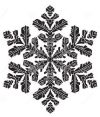 Вінницький апеляційний суду ЗМІ                                                                     (грудень 2019 р.)Пресслужба Вінницького апеляційного суду № з/пНазва ЗМІНазва публікації/теле-, радіопрограмиПосилання на матеріалДата публікації/виходу в ефірРеспондент /джерело інформаціїАвтор1Вінницький інформаційний портал «Veжа»П’ять років з конфіскацією: чиновнику з Вінниччини винесли вирок за хабарhttps://vezha.vn.ua/p-yat-rokiv-z-konfiskatsiyeyu-majna-chynovnyk-z-vinnychchyny-syade-za-habar/03.12.2019Прокуратура області, пресслужба судуЮлія Плахтій2Сайт «Na Парижі»За хабар на Вінниччині засуджено колишнього головного архітектора містаhttp://naparise.com/posts/za-khabar-na-vinnychchyni-zasudzheno-kolyshnoho-holovnoho-arkhitektora-mista03.12.2019Прокуратура областіМакс Мельник3Сайт «Вінниця.info»На Вінниччині чиновник відбуватиме реальне покарання у в’язниці – 5 років за корупціюhttps://www.vinnitsa.info/news/na-vinnychchyni-chynovnyk-vidbuvatyme-real-ne-pokarannya-u-v-yaznytsi-5-rokiv-za-koruptsiyu.html03.12.2019Прокуратура області–4Інформаційний портал Вінниці«ВЛАСНО.info»На Вінниччині чиновник вимагав хабаря в атовця, а отримав п’ять років з конфіскацією http://vlasno.info/nadzvichajni-podiji/5/kriminal/item/33192-na-vinnychchyni-chynovnyk-vymahav-khab03.12.2019–Андрій Оленін5Сайт «Depo. Вінниця»Працівник військкомату, який змушував доньку зніматися в порно, не хоче залишатись в СІЗОhttps://vn.depo.ua/ukr/vn/pratsivnik-viyskkomatu-yakiy-zmushuvav-donku-znimatisya-v-porno-ne-khoche-zalishatis-v-sizo-201912041074311?fbclid=IwAR0MQBEgQ9hjlVtz64M2eEiTArVjWUO7eFvcOU-oso58dSz7rgnEIDjZ3mU04.12.2019Пресслужба судуПресслужба суду6Сайт «Інформаційна Вінниччина»Апеляційний суд Вінниччини залишив у силі вирок чиновникуhttp://i-vin.info/news/apelyatsiynyy-sud-vinnychchyny-zalyshyv-u-syli-vyrok-chynovnyku-3205704.12.2019––7Сайт «33-й. Новини»Батько, що знімав порно із донькою, заявив, що його уб’ють у СІЗО. Так уже пішли з життя 2 педофілиhttps://33kanal.com/news/75731.html?fbclid=IwAR3A4JKT9b6_VLvf5Kv-kIqJLJfhVCdp7mO7VD7-t7PONie2-WK-sIryPRk05.12.2019Журналістка була на судовому засіданніВікторія Снігур8Сайт «ВінницяОК»Вінничани проходитимуть у приміщення судів за новими правилами

http://vinnitsaok.com.ua/archives/95039905.12.2019Пресслужба судуПресслужба суду9Сайт «20 хвилин»Чи порушили судді таємницю нарадчої кімнати, коли виправдали «Шефа»? Переглядають вирокhttps://vn.20minut.ua/Kryminal/chi-porushili-suddi-taemnitsyu-naradchoyi-kimnati-koli-vipravdali-shef-10981783.html13.12.2019Журналістка була на судовому засіданніНаталія Гончарук10Сайт «Главком»У Вінницькому апеляційному суді гостювали діти з інвалідністю https://glavcom.ua/vinnytsia/news/u-vinnickomu-apelyaciynomu-sudi-gostyuvali-diti-z-invalidnistyu-bilshe-chitayte-tut-httpvnpresspointinua2019122072738-648221.html20.12.2019Пресслужба судуПресслужба суду11Вінницький інформаційний портал «Veжа»Вінницький суд випустив з-під варти американця, який воював у складі “Правого сектору”. ФОТОhttps://vezha.vn.ua/vinnytskyj-sud-vypustyv-z-pid-varty-amerykantsya-yakyj-voyuvav-u-skladi-pravogo-sektoru-foto/24.12.2019Журналістка і фотографиня були на судовому засіданніЮлія Плахтій,Марина Сербінович 12Сайт «Vinbazar»У Вінниці суд змінив запобіжний захід американцю, який воював в АТО (Фото)https://vinbazar.com/news/suspilstvo/u-vinnitsii-sud-zminiv-zapobijniy-zahid-amerikantsiyu-yakiy-voyuvav-v-ato-foto24.12.2019Пресслужба Вінницького апеляційного суду–13Сайт «Корреспондент.net»У Вінниці суд відпустив із СІЗО американця, який воював в АТОhttps://ua.korrespondent.net/ukraine/4175762-u-vinnytsi-sud-vidpustyv-iz-sizo-amerykantsia-yakyi-vouivav-v-ato24.12.2019Зокрема, пресслужба суду–14Сайт «Na Парижі»Американця, який воював на сході, відпустили під цілодобовий домашній арештhttps://naparise.com/posts/amerykantsia-iakyi-voiuvav-na-skhodi-vidpustyly-pid-tsilodobovyi-domashnii-aresht24.12.2019Пресслужба судуМарина Карабай15Сайт «Гордон»Американця – ветерана АТО суд у Вінниці відпустив із-під варти під домашній арештhttps://gordonua.com/ukr/news/war/-amerikantsja-veterana-ato-jaku-v-ssha-pidozrjujut-u-podvijnomu-vbivstvi-sud-vidpustiv-pid-domashnij-aresht-1480562.html25.12.2019Пресслужба судуПресслужба суду16Сайт «LB.ua»Суд у Вінниці відпустив під домашній арешт американця, який воював на боці України в зоні АТОhttps://ukr.lb.ua/news/2019/12/25/445773_sud_vinnitsi_vidpustiv_pid_domashniy.html25.12.2019Пресслужба суду–17Сайт «Рупор»До громадянина США застосували цілодобовий домашній арешт до 3 лютого 2020 рокуhttps://www.rupor.info/news/153778/do-gromadyanina-ssha-zastosuvali-tsilodoboviy-domashniy-aresht-do-3-lyutogo-2020-roku25.12.2019Пресслужба суду–18Сайт «Rezonance»Американця – ветерана АТО суд у Вінниці відпустив із-під варти під домашній арешт - СМИ rezonanshttps://rezonans.info/specproekty/amerikancya__veterana_ato_sud_u_vinnici_vidpustiv_iz-pid_varti_pid_domashnij_aresht25.12.2019Пресслужба суду–19Сайт «112.ua»Воював на Донбасі: Американця Крейга Ленга відправлено під домашній арешт до лютогоhttps://ua.112.ua/suspilstvo/voiuvav-na-donbasi-amerykanets-kreih-lenh-vidpravlenyi-pid-domashnii-aresht-do-liutoho-519995.html26.12.2019Пресслужба суду–20Сайт «Обрій»У Вінниці звинуваченого у вбивстві старих американця з “Азова” відправили під домашній арештhttps://obriy.news/world/u-vinnyczi-zvynuvachenogo-u-vbyvstvi-staryh-amerykanczya-z-azova-vidpravyly-pid-domashnij-aresht.html26.12.2019Пресслужба суду–21Сайт «UAZMI»У Трампа загрожує електричний стілець: вінницький суд відправив «додому» американця з «Азова» https://uazmi.info/news/post/frICihEyeluNCzubu7zXuQ26.12.2019Пресслужба суду–22Сайт «Вінницька правда»Вінницький суд призначив Крейгу Ленгу новий запобіжний захід – домашній арештhttp://pravda.vn.ua/2019/12/26/vinnytskyj-sud-pryznachyv-krejgu-lengu-novyj-zapobizhnyj-zahid-domashnij-aresht/?doing_wp_cron=1578469403.357460021972656250000026.12.2019––23Сайт «NizhynNEWS»Воював на Донбасі: Американець Крейг Ленг відправлений під домашній арешт до лютогоhttps://nizhyn.in.ua/voyuvav-na-donbasi-amerikanec-krejg-leng-vidpravlenij-pid-domashnij-aresht-do-lyutogo.html26.12.2019––24Сайт «Страна. ua»В Виннице обвиненного в убийстве стариков американца из "Азова" отправили под домашний арестhttps://strana.ua/news/241427-v-vinnitse-obvinennoho-v-ubijstve-starikov-amerikantsa-iz-azova-otpravili-pod-domashnij-arest.html26.12.2019Пресслужба суду–